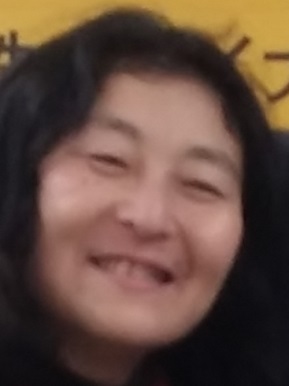 My Contact InformationFirst Last Name	Michiyo OosterwjikStreet Address	2-3-5 Kandaiji Kanagawa-ku Kanagawa, Yokohama, Japan 221-0801Career Summary / HighlightsI have been working as a translator for last 9 years in different places such as in Ghana, Slovenia, Germany, and here in Japan. Mostly writing translation as well as interpreter and coachingI have been travelling around the world such as in Slovenia, Croatia, Germany, Austria, Holland and so on. I have been helping many people as volunteer Christian worker. During the time I did some translation work off and on for last 10 years or even more.Experience Italiya Co.ltd.City, State         Tokyo Japan, Shibuya DaikanyamaDates Worked       1984 April-1985 March.Job TitleAssistant accountant Shop keeperSeiyu Super Market Co., Ltd. Travel DivisionCity, State	Yokosuka, Main Branch in Ikebukuro Tokyo Dates Worked		1987-04—1998-3Job TitleCounter manager at Yokosuka Branch Project member for QE2 project on 1991Chief of the sales department and organizational department for branchesVolunteer worker as Christian leaders in various projects.1991-20112011-PresentSelf-Employee as English teacher for Fun Fun English Argan Oil Japan as Personal importer from Morocco to Japan.Part time translator as freelancer for regular base work.Education1974 Yokohama Public Minami Kandaiji Elementary school Graduated 1978 Nagasaki Public Yamazato Middle school graduated1981 Junshin (Pure Heart) girls senior high school graduated1983 Yokohama Academy College measured Travel service and English course2001 CVC Christian Vocational College course of Christian leadership/Ordinated to be a pastorSkillsOffice programs intermediate level/ Translation English-Japanese/Japanese-English Full understanding of English (TOEIC score 880) /Education field for teaching young children/Healthrelated/Computer/IT/Legal/Beauty/Manual/Literature/History/Script writing translation/copy writing/Mobile phone manuals/It manuals 